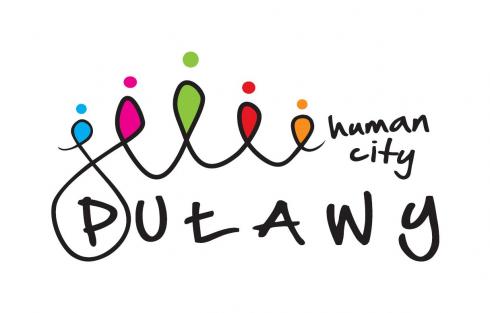 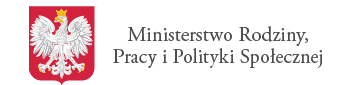                                                                                                                                                                      Puławy, 08.05.2019 r. Porady prawne dla osób doznających przemocy	Począwszy od miesiąca maja 2019 r. realizowane będą „Porady prawne” 
dla uczestniczek projektu „Zmiana szansą”.Porady prawne będą udzielane przez radcę prawnego – Panią Magdalenę Jurek-Tokarską w siedzibie MOPS w Puławach, pok. nr 8, dwa razy w miesiącu, w środy w godz. 11.00-13.00.Harmonogram dyżurów na najbliższe 3 miesiące:Szczegółowych informacji udzielają:Pani Anna Górzyńska - koordynator Projektu, tel. 81 458 69 78, MOPS, pok. nr 16,Pani Magdalena Jurek-Tokarska - Radca prawny, tel. 81 458 62 08, MOPS, pok. nr 8.Zapraszamy wszystkie zainteresowane osoby.22.05.2019 r.26.06.2019 r.29.05.2019 r.10.07.2019 r.12.06.2019 r.17.07.2019 r.